Кадильные свечи МонашенкиПравославные благовония. Высокое качество. ООО Компания «Фаворский Свет» monashenki.ru, 8(495)681-89-63, 8-925-101-57-02ИП Босник Александра Александровна info@monashenki.ruwww.monashenki.ruЦены с января 2016 г№п/пНаименованиеКол-во свечей в упаковке, штЦена при заказах от 3 000 до 5000, руб.Цена при заказах от 5 000 до 20000, руб.Цена при заказах от 20 000 до 80000, руб.Цена при заказах от 80 000 до 150000, руб.Цена при заказах от 150 000, руб.КартинкаЗаказ, кол-во шт.1Кадильные свечи Монашенки подарочные  малые. Свечи 5 * 0,8 см10 ароматов:1- С натуральным ладаном2- Вифлеем3- Византия4- Роза5- Пасхалия6- Троица7- София8- Валаам9- Афон10- Рождество760201816,5договорная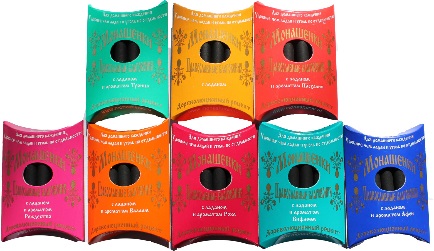 2Кадильные свечи Монашенки подарочные  малые. Свечи 5 * 0,8 см6 ароматов:1- С натуральным ладаном2- Византия3- Роза4- Троица5- Валаам6- Рождество14110565350,5договорная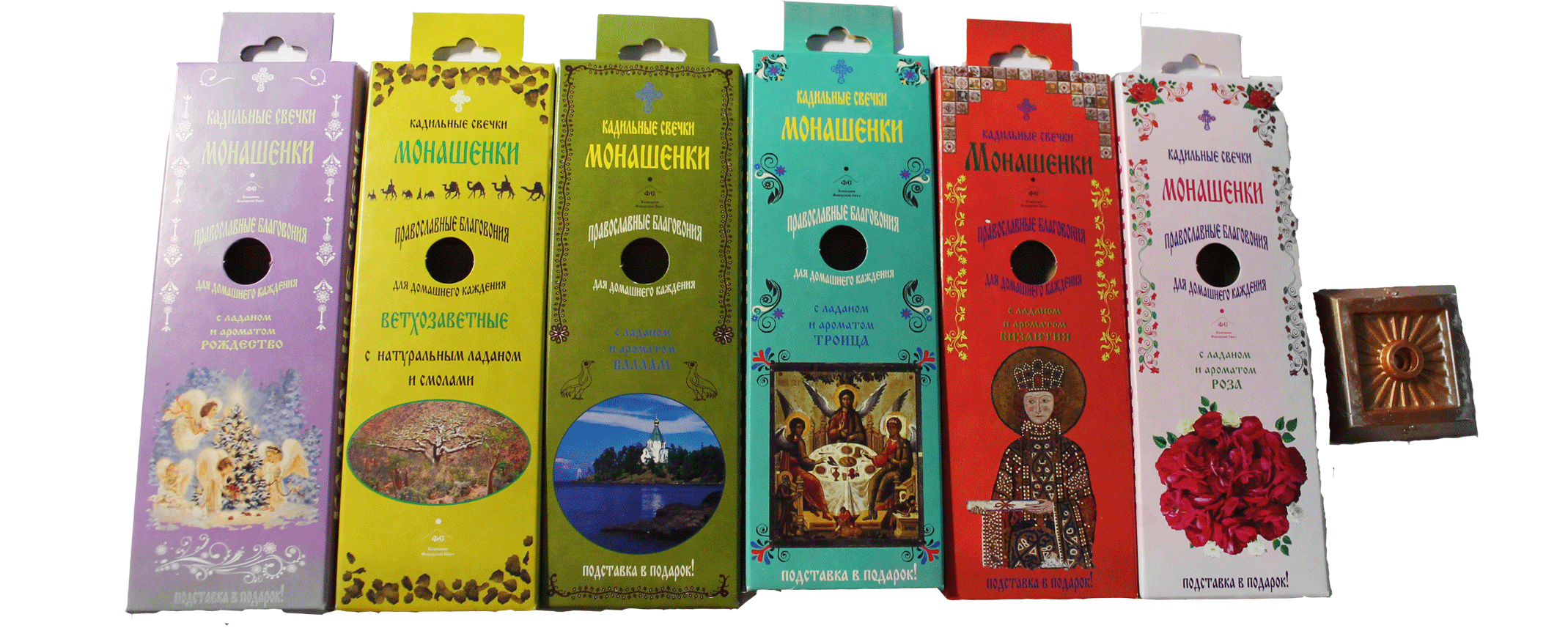 3Кадильные свечи Поминальные(натуральный состав: смолы и эфирные масла)14110565350,5договорная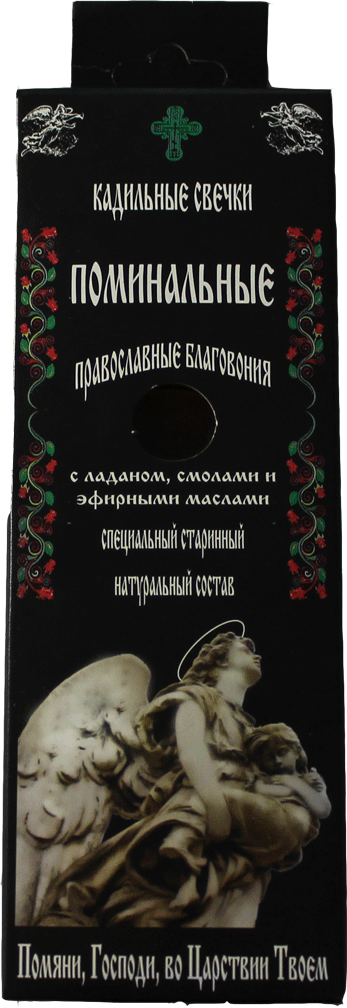 4Кадильные свечи Монашенки подарочные  малые. Свечи 5 * 0,8 см4 аромата:1- Роза2- Пасхалия3- Троица4- Рождество525151311договорная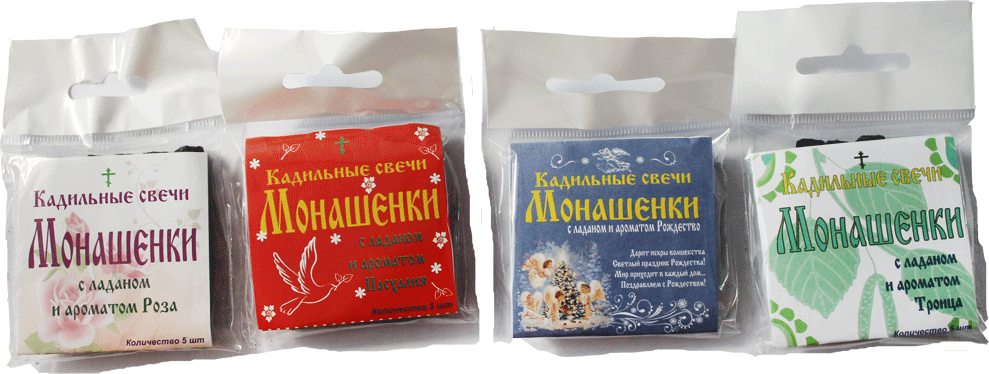 5Кадильные свечи подарочные с золотом + подставка в подарок. Свечи 5 * 0,8 см10 ароматов:1- С натуральным ладаном2- Вифлеем3- Византия4- Роза5- Пасхалия6- Троица7- София8- Валаам9- Афон10 - Рождество24180787370договорная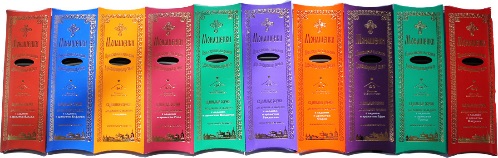 6Кадильные свечи Требные 300 г. Свечи более ароматные, 6 * 1 см 2 Аромата:- троица- роза55450300280264договорная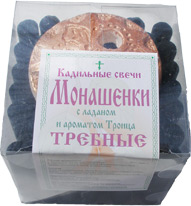 7Подставки для кадильных свечейОкрашенныенеокрашенные 151286756464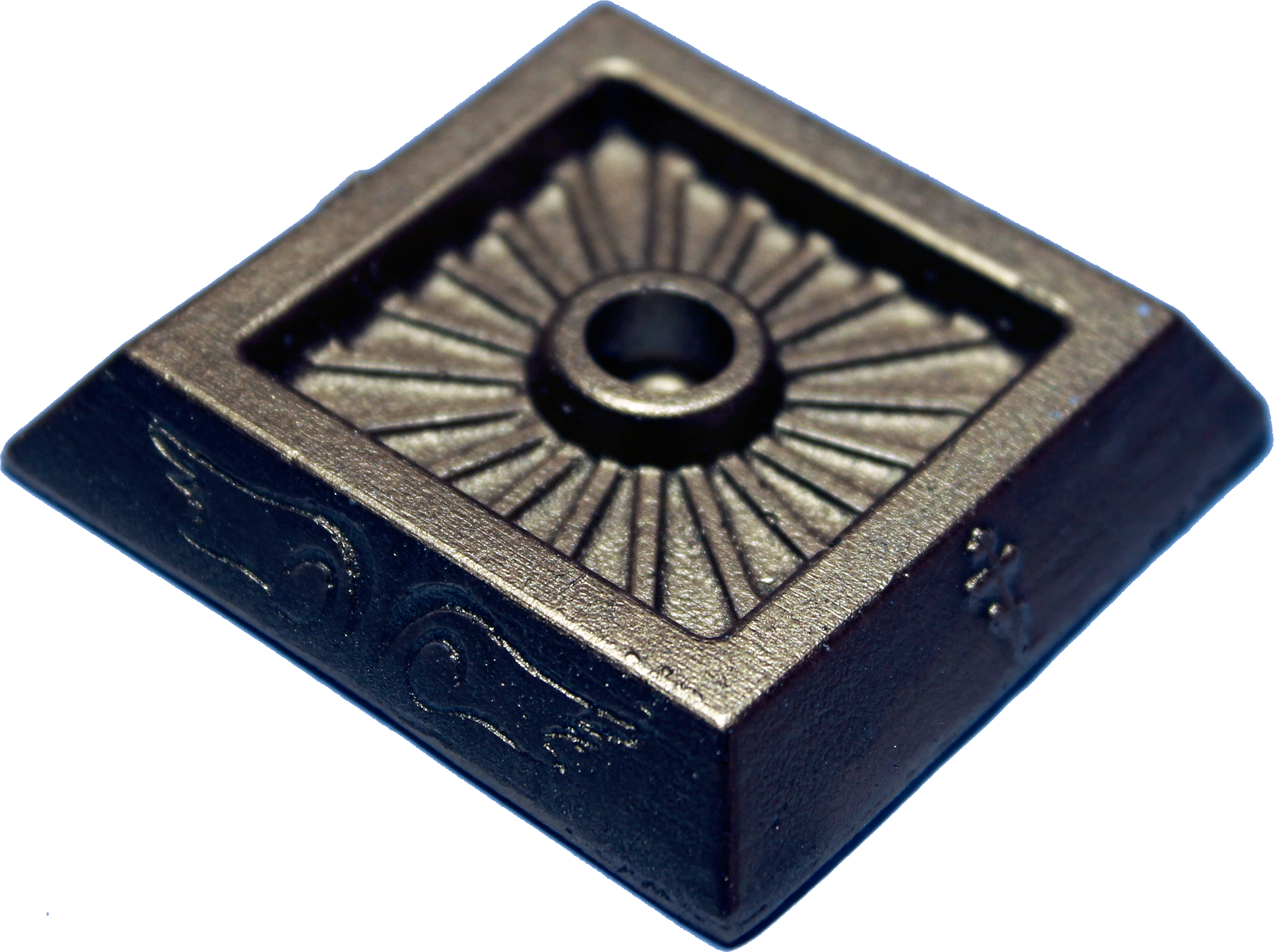 8Подставки для кадильных свечейОкрашенныенеокрашенные 10754433232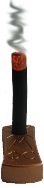 